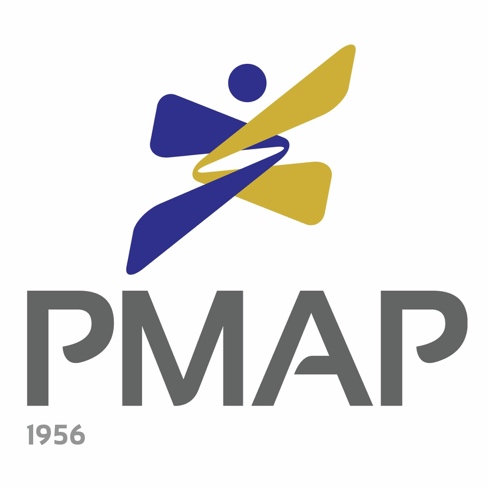 __________________________________________________________2024 PMAP AwardsData FormTHE EMPLOYER OF THE YEAR (EOY) AWARDPrivate Sector__________________________________________________________Name of the Company	 	________________________Address 				________________________The Employer of the Year (EOY) AwardThe Employer of the Year (EOY) Award aims to give recognition to an organization that fulfills, in an outstanding fashion, its business objectives as well as its social and people management responsibilities.  This is achieved through exemplary HR-driven business solutions that create real bottom-line results and an evident impact on people and the larger community. These business solutions should have been proven sustainable for at least two (2) years of implementation. The EOY is a purpose-driven organization that puts its people philosophies, principles, and values at the core of its operations. It operates beyond profits, nurtures passion and a sense of personal growth in its people, cultivates collaboration, and uses innovative business solutions that foster a competitive and dynamic workforce. EOY Award (Private Sector) CriteriaStrategic Business Management and HR Partnership 		20%Leadership Focus, Approaches, Performance Results 		20%HR Competence and Credibility 					20%People Engagement 						20%Risk Management, Sustainability 				20%(Environment (Blue and Green Economy), Social, Governance)Strategic Business Management and HR Partnership (20%)This criterion looks at the total business strategy and how HR management is embedded into it. The driving attribute of a high-performing people-focused organization is the partnership between HR and all levels of management. Top management clearly articulates the belief that people are a key factor for business success and visibly demonstrates valuing people. HR is considered a strategic business partner. Operating managers regard HR as highly credible.  They champion HR policies and programs and take the lead in developing, empowering, and engaging their human capital.Leadership Focus, Approaches, and Performance Results (20%)A key success factor among high-performing organizations is their sharp focus on performance and results. In the private sector, the key indicators of results are resiliency, profitability, and business growth, leading to an increase in shareholder value. In the public sector, the delivery of services that are efficient, effective, and responsive to the needs of the citizenry are targeted results. Clear directions, strategies, and values send strong signals for performance and help create a results-oriented culture. Plans and programs are well-deployed throughout the organization, systematically tracked at the unit and individual levels.Excellent organizations institute and adopt programs and initiatives characterized as transformative, innovative, and systemic. They are constantly trying to adapt to the changing challenges of their external environments and committed to a culture of excellence, hence the presence of an open, change-oriented, and continuous improvement mindset. The leadership style of leaders at all levels of the organization can be described as coaching, inspiring, and people engaging.HR Competence and Credibility (20%)A pre-condition of the first attribute (Strategic Business Management and HR Partnership) is the HR unit’s competence and credibility. Credibility comes from the HR practitioners’ values and attitudes, respect for regulatory compliance, and professional maturity while competence comes from their display of business acumen, and record of demonstrated competence in all the functional fields of HR management.People Engagement (20%)High-performing and people-focused organizations tap the full potential of their workforce. They have multiple programs and initiatives that focus on labor-management harmony and employee involvement, empowerment, and engagement in the business.  The organization has systematic reward programs that are key components in integrating HR into the company strategy. A high degree of positive employee experience is tangible in the organization.Risk Management, Sustainability (Environment (Blue and Green Economy), Social, Governance) (20%)This is a key responsibility given high importance by excellent organizations. A social enterprise is an organization that applies business strategies to make a positive impact for social benefit. Examples of social benefits are corporate citizenship, good governance, business integrity, environmental protection, national and community relations, public health and safety, and an orientation towards the family needs of employees. Social responsibility also looks into global social advocacy practices such as equal opportunity, inclusion, diversity, etc. This attribute likewise covers the promotion of volunteerism and the sharing of best practices.Part 1Instructions, Confidentiality Undertaking, Authorizations, Certifications_______________Instructions for Filling Up the Data FormPlease supply ALL data required.As a general rule, the more complete the data you provide, the better the Awards Team and Board of Judges can evaluate your nomination.Follow the format provided. When submitting this data form, send a PDF copy through email to awards@pmap.org.ph (cc: mavy.medrano@pmap.org.ph)If you have any questions concerning this data form, please contact the Awards Team through:People Management Association of the Philippines (PMAP) Secretariatmobile: 0945 883 8453email: awards@pmap.org.ph (cc: mavy.medrano@pmap.org.ph)Deadline of submission of Data Forms is March 29, 2024.Confidentiality UndertakingAll information provided is strictly confidential and will be used only for purposes of evaluating your company for the Award. Only the shortlisted candidates will be disclosed to the Board of Judges.Contact PersonName			__________________________________________Official Designation	__________________________________________Company Address	__________________________________________Contact Number (Telephone & Mobile)	___________________________Email Address		__________________________________________Fill out by 		__________________________________________Authorizations and CertificationsPlease fill out and sign the certification below:I hereby authorize the People Management Association of the Philippines (PMAP) to conduct a business check, with the industry, community, and/or government agencies, as to the accuracy of the information provided in this data form.
I hereby certify that to the best of my knowledge and ability, all the information provided herein are a true and accurate representation of the company.I hereby accept that the decision of the Board of Judges is final and unappealable.I hereby acknowledge that the documents provided shall be deemed property of the People Management Association of the Philippines (PMAP).In the event of becoming a regional/national finalist or awardee, I hereby grant permission that the information in this form may be used for purposes of educational projects related to the Awards Program such as articles and publications.In the event of becoming a regional and/or national awardee, I hereby agree to be present at the Awards Ceremonies.MUST be signed by: President, GM or CEO of the companySignature		__________________________________________Name			__________________________________________Official Designation	__________________________________________Company Address	__________________________________________Contact Number (Telephone & Mobile) 	___________________________Email Address		__________________________________________*PMAP ensures the protection of your submitted data in accordance with the Data Privacy Law. PMAP gathers this information to be used for the assessment of the PMAP Awards program.Part 2Company and HR Information-----------------------------------------------------Brief Company Introduction1.1 Please provide a concise description of your company – purpose, values, vision, mission. Provide any and all such information you deem important for purposes of the Awards competition.1.2 Submit a copy of the company’s Annual Report for the last three (3) fiscal years (2023,2022, and 2021)Organizational Structure2.1 Submit top-level functional table of organization of the company2.2 Submit detailed functional table of organization of the HR unit Employee Demographics (for years 2023,2022, and 2021)3.1 Type of Employment --Direct Hires/Organic Employees  *Non-permanent employees: project, contract, seasonal, fixed-term, casual, job order3.2 Employees of outsourced jobs and services located within company premisesPlease list what functions are being done by these employees (ex. security, janitorial, logistics, medical, graphics design, etc.)___________________________________________________________________________________________________________________________________________________________________________________________________________________________________________________________________________________Financial Reports (in Philippine Peso)For verification purposes, audited financial reports for the past three (3) years (e.g. FS / P&L, Balance Sheet) shall be made available upon requestPER CAPITA Labor Expenses for the Past 3 Years (in Philippine Peso)Workforce ProductivityPlease provide below your measures of labor productivity (ex. output / labor input; standard hours/ actual hours; service output per capita; sales output per capita, KRAs, KPIs, etc.)HR Performance Metrics	Please indicate key HR performance metrics being monitored by your company. You may add other metrics aside from those mentioned in the table.*Attrition rate is computed as:(2023 Total no. of regular employees resigned/terminated)(No. of employees at start of FY + No. of employees at end of FY) / 28. Total Rewards    8.1. What is your company’s compensation philosophy / basis for pay determination.       	  Legal minimum		Labor market:What comparison group? ________________What percentile rank? __________		Internal equity		Gain sharing		Performance-based		Skills /Education/Competency-based		Others (Please explain) ____________________________8.2   Ratios9. Employee / Labor Relations9.1 Union Information (If Applicable)9.2 Please declare any labor case/s (filed from 2019-2023) and their current status.9.3 Please provide a copy of your employee handbook9.4 Attach latest DOLE Certificate of Compliance and other documentary proof of regulatory compliance to labor standards, Occupational Safety and Health Standards, SSS, PhilHealth, PAGIBIG, etc.10.  Governance-Related	PMAP Awards due diligence requires the declaration of any business governance issues/cases such as corporate citizenship/social enterprise, ethics & integrity, regulatory compliance, disclosures/transparency, fraud/corruption/bribery, environment, conflicts of interest, stakeholders’ rights, etc. If you have or had cases or issues within the past three (3) years particularly with regulators such as SEC, DTI, BOI/PEZA, etc., BOC, BIR, DENR, DOH, DOJ, DOLE and attached agencies, LGU, and the like.  Kindly list down the description, year of occurrence, and status to date.Part 3EOY AWARD CRITERIA____________________Strategic Business Management & HR Partnership (20%)This criterion looks at the total business strategy and how HR management is embedded into it. The driving attribute of a high-performing people-focused organization is the partnership between HR and all levels of management. Top management clearly articulates the belief that people are a key factor for business success and visibly demonstrates valuing people. HR is considered a strategic business partner. Operating managers regard HR as highly credible.  They champion HR policies and programs and take the lead in developing, empowering, and engaging their human capital.Leadership Focus, Approaches, and Performance Results (20%)	A key success factor among high-performing organizations is their sharp focus on performance and results. In the private sector, the key indicators of results are resiliency, profitability, and business growth, leading to an increase in shareholder value. In the public sector, the delivery of services that are efficient, effective, and responsive to the needs of the citizenry are targeted results. Clear directions, strategies, and values send strong signals for performance and help create a results-oriented culture. Plans and programs are well-deployed throughout the organization, systematically tracked at the unit and individual levels.Excellent organizations institute and adopt programs and initiatives characterized as transformative, innovative, and systemic. They are constantly trying to adapt to the changing challenges of their external environments and committed to a culture of excellence, hence the presence of an open, change-oriented, and continuous improvement mindset. The leadership style of leaders at all levels of the organization can be described as coaching, inspiring, and people engaging.HR Competence & Credibility (20%)	A pre-condition of the first attribute (Strategic Business Management and HR Partnership) is the HR unit’s competence and credibility. Credibility comes from the HR practitioners’ values and attitudes, respect for regulatory compliance, and professional maturity while competence comes from their display of business acumen, and record of demonstrated competence in all the functional fields of HR management.People Engagement (20%)High-performing and people-focused organizations tap the full potential of their workforce. They have multiple programs and initiatives that focus on labor-management harmony and employee involvement, empowerment, and engagement in the business.  The organization has systematic reward programs that are key components in integrating HR into the company strategy. A high degree of positive employee experience is tangible in the organization.Risk Management, Sustainability (Environment (Blue and Green Economy), Social, Governance) (20%)This is a key responsibility given high importance by excellent organizations. A social enterprise is an organization that applies business strategies to make a positive impact for social benefit. Examples of social benefits are corporate citizenship, good governance, business integrity, environmental protection, national and community relations, public health and safety, and an orientation towards the family needs of employees. Social responsibility also looks into global social advocacy practices such as equal opportunity, inclusion, diversity, etc. This attribute likewise covers the promotion of volunteerism and the sharing of best practices.Part 4Justification for the AwardGiven the criteria mentioned above, please indicate below your reasons as to why your company should be accorded the EOY Award. Include anything that may not have been covered in this data form.  Attach additional supporting materials you believe will support your nomination.____________________________________________________________________________________________________________________________________________________________________________________________________________________________________________________________________________________________________________________________________________________________________________________________________________________________________________________________________________________________________________________________________________________________________________________________________________________________________________________________THANK YOU FOR COMPLETING THIS DATA FORM!Please submit the EOY Data Form and all other requirements ONLINEto the PMAP Awards Team atawards@pmap.org.ph (cc: mavy.medrano@pmap.org.ph)on or beforeMarch 29, 2024Photo and video documentation of activities (with comprehensive captions) may also be attached to support your nomination.Once submitted, kindly wait for a response from the Awards Team to ensure that the nomination has been received.For inquiries, contact Mavy Medrano0945 883 8453mavy.medrano@pmap.org.phPEOPLE MANAGEMENT ASSOCIATION OF THE PHILIPPINES (PMAP)www.pmap.org.phawards@pmap.org.phRegularRegularProbationaryProbationaryNon- permanentNon- permanentTotalTotalAverage AgeAverage TenureMaleFemaleMaleFemaleMaleFemaleMaleFemaleAverage AgeAverage TenureRank & File, clerk, technicianSpecialist/ProfessionalSupervisory/ManagerialExecutiveTotalNumberNumberTotalAverage AgeAverage TenureMaleFemaleRank & File / clerk / technicianSpecialists/professionalsSupervisory/ManagerialTotal202320222021AssetsLiabilitiesEquityRevenue/SalesOperating ExpensesNet Income Labor ExpenseDescription202320222021Total Pay    Wages, salaries, allowances bonuses, profit share, commissionsEmployee Benefits   Include statutory benefitsEmployee Acquisition                             RecruitmentSelectionRelocationOnboardingLearning and Development, ODJob TrainingBehavioral Training, team building, MBA, etc.OSHInclude pandemic relatedOthersLabor-related expensesTotal Labor Cost PER CAPITATotal Labor Cost PER CAPITAMetricsDescription202320222021Key Performance Metric(Indicators: absenteeism, net promoter score, offer acceptance rates)Brief Description202320232022202220212021Key Performance Metric(Indicators: absenteeism, net promoter score, offer acceptance rates)Brief DescriptionGoalActualGoalActualGoalActualEmployee Turnover / Attrition RateEmployee Satisfaction/ experience survey RateLearning & Development Man Hours Per EmployeeTime to Fill VacanciesInternal Promotion Rate“authorized cause” terminations“Just cause” Terminations  OthersPercentage202320222021Benefits costs over Total Pay costVariable Compensation over Fixed Compensation% difference in pay + benefits cost, female over  male  --Rank and File, Clerks, Technicians% difference in pay + benefits cost, female over  male  --specialists, professionals% difference in pay + benefits cost,  female over male -- Supervisory, Managerial% difference in pay + benefits cost between Rank and File employees and Supervisors% difference in pay + benefits cost between Supervisors and Managers% difference in pay + benefits cost between Managers and ExecutivesName of Majority Union:Affiliation of Union:Date of CBA Period:From: _____________ to _____________Total Number of Union MembersTotal Number of Non-Union membersDescriptionYear of OccurrenceCurrent StatusIndicatorHow is the indicator manifested and deployed across the organization?Evidences of the result of deploymentHR is considered as a member of the strategic and operating management teams and is proactively involved in the strategic planning process.Top management articulates valuing people as a key success factor for the business process.Top management visibly supports HR programs and initiatives.The HR structure is embedded in line operations and is highly regarded by operating managers who consider them as business partners.Line managers champion HR programs and consider people management as line responsibility.IndicatorHow is the indicator manifested and deployed across the organization?Evidences of the result of deploymentValues, vision, mission, and objectives are well-articulated, shared with all stakeholders and serve as focal and integrating mechanisms for all HR plans, and programs.A successful transformation story driven by the need to respond to challenges from the external environment.Adoption of state-of-the-art technology in business and HR.  There is evident and effective use of IT-based solutions, digital apps, portals, intranet, and the like.Expectations and requirements of key customers and stakeholders guide all HR policies, programs, and initiatives.The organization has key indicators looking at people results and these results exceed targets and are high relative to competitors or industry standards.Major change programs are typically anchored on culture building and alignment.A systems approach is evident, in other words, HR programs are linked and complement each other and are aligned with overall business goals and strategies.Leaders at all levels are regarded as competent as well as concerned with employees’ well-being and satisfaction. Their actions are seen as engaging and inspiring.Leaders are guided by an articulated leadership brand (expectations of leadership behaviors).There is a succession and talent management strategy that is aligned to the strategic business direction.An integrated mix of HR programs characterized as innovative and responsive to new or ongoing organizational challenges. (stands out as exemplary)Approaches have built-in metrics and these are monitored and tracked.The organization demonstrates best-in-class performance in major areas of importance (ROI, market leadership and business growth in the private sector; improvements in the delivery of services in the public sector).IndicatorHow is the indicator manifested and deployed across the organization?Evidences of the result of deploymentLeaders and employees speak well about the HR function.HR programs are seen as responsive; they stand out as innovative, above run-of-the-mill HR initiatives.HR practitioners are admired for their integrity, credibility, and professionalism.HR people demonstrate the following competencies: communication skills,Interpersonal skills, Good understanding of individual, group, and organizational dynamics, customer and business orientation, Tech-savvy,Change ManagementHR people have high level of Business Acumen and competencies in HR functional / technical areas such as: Strategic HR, Talent Management, Employee/Labor Relations, Compensation and Benefits, Organization Development, Learning and Development, OSH, HR administrative services, etc.HR people are well respected for championing social advocacies such as human rights, equal opportunities, gender equality, family responsiveness, environment protection, community well-being, etc.IndicatorHow is the indicator manifested and deployed across the organization?Evidences of the result of deploymentMany ways of encouraging employee participation at all levels are evident.Vehicles to promote teamwork and tap on the innovative potential of the employees are in place.The learning and development needs of all employees are systematically identified and appropriate systems are in place to respond to these needs.The organization systematically measures employee engagement and experience, gets feedback from employees and acts on key issues from feedback.A wide variety of reward and recognition schemes are in place.Major HR processes are regularly evaluated and improved.IndicatorHow is the indicator manifested and deployed across the organization?Evidences of the result of deploymentA transparent governance system consistent with statutory and regulatory requirements is in place.Programs that are socially beneficial are multi-stakeholder directed, have positive impact on business results, and are integral to the nature of the business.Well-defined policies, goals and programs are in place covering social advocacy matters, community relations, public health and safety, environment, etc.Employees are encouraged to actively volunteer and participate in these programs